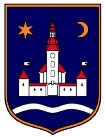 REPUBLIKA HRVATSKA				ZAGREBAČKA ŽUPANIJA					OPĆINA POKUPSKO	  Općinsko vijeće Na temelju članka 17. stavka 1. i članka 289. Zakona o socijalnoj skrbi („Narodne novine“ broj 18/22, 46/22 i 119/22) i članka 33. Statuta Općine Pokupsko („Glasnik Zagrebačke županije“, br. 13/21) Općinsko vijeće Općine Pokupsko na _________. sjednici održanoj ____________.2022. godine, donosiODLUKU  o socijalnoj skrbi Općine PokupskoOPĆE ODREDBEČlanak 1.Ovom Odlukom o socijalnoj skrbi (u daljnjem tekstu: Odluka) utvrđuju se korisnici, prava, novčane naknade, nadležnost i postupak ostvarivanja prava iz djelatnosti socijalne skrbi koje, pored prava što ih osigurava Republika Hrvatska na osnovi Zakona o socijalnoj skrbi (u daljnjem tekstu: Zakon), osigurava Općina Pokupsko u svom proračunu. Riječi i pojmovi koji se koriste u ovoj Odluci, a koji imaju rodno značenje, odnose se jednako na muški i ženski rod, bez obzira u kojem su rodu navedeni.Članak  2.	 Prava iz djelatnosti socijalne skrbi utvrđena ovom Odlukom ne mogu se ostvarivati iz proračuna Općine ako je Zakonom ili drugim propisom određeno da se ta prava ostvaruju prvenstveno iz sredstava državnog proračuna ili na teret drugih pravnih ili fizičkih osoba.Članak 3. Sredstva za ostvarivanje prava iz socijalne skrbi propisanih Zakonom i sredstva za druga prava utvrđena ovom Odlukom, iznad standarda propisanih Zakonom, osiguravaju se u proračunu Općine Pokupsko (u daljnjem tekstu: proračun Općine).Općinsko vijeće Općine Pokupsko (u daljnjem tekstu: Općinsko vijeće) prilikom donošenja proračuna donosi program javnih potreba u socijalnoj skrbi Općine Pokupsko kojim se utvrđuju vrste i opseg prava u sustavu socijalne skrbi propisane Zakonom i ovom Odlukom.Članak 4. Poslove u vezi s ostvarivanjem prava propisanih ovom Odlukom obavlja Jedinstveni upravni odjel Općine Pokupsko (u daljnjem tekstu: Jedinstveni upravni odjel). Općina će na propisan način sastavljati izvješća i voditi evidencije te dokumentaciju o ostvarivanju prava u sustavu socijalne skrbi sukladno odredbama Zakona i drugih propisa.Članak 5. Pojedini pojmovi u smislu ove Odluke imaju sljedeće značenje:korisnik je osoba ili kućanstvo koji u sustavu socijalne skrbi ostvaruje naknadu, socijalnu uslugu ili drugi oblik pomoći propisan Zakonom i ovom Odlukomsamac je osoba koja živi samakućanstvo je zajednica osoba koje zajedno žive i podmiruju troškove životabeskućnik je osoba koja nema mjesto stanovanja niti sredstva kojima bi mogla podmiriti troškove stanovanja, a smještena je ili koristi uslugu organiziranog stanovanja u prihvatilištu ili prenoćištu ili boravi na javnim ili drugim mjestima koja nisu namijenjena za stanovanjeosnovne životne potrebe su prehrana, smještaj, odjeća i druge stvari za osobne potrebe; osnovne životne potrebe djece i mladeži obuhvaćaju i potrebe koje proizlaze iz njihova razvoja i odrastanja te odgoja i obrazovanja; osnovne životne potrebe djece s teškoćama u razvoju i odraslih osoba s invaliditetom obuhvaćaju i dodatne potrebe koje proizlaze iz oštećenja njihova zdravlja odnosno invaliditetaprihod su novčana sredstva ostvarena po osnovi rada, mirovine, primitaka od imovine ili na neki drugi način, primjerice primitak od udjela u kapitalu, kamate od štednje i sl. ostvaren u tuzemstvu i inozemstvu, umanjen za iznos uplaćenog poreza i prireza imovina su sve pokretnine, nekretnine, imovinska prava, iznos gotovine u domaćoj i stranoj valuti, štednja odnosno novčana sredstva na osobnim računima ili štednim knjižicama, darovi, vrijednosni papiri, dionice, poslovni udjeli, stambena štednja, životno osiguranje i ostala imovina u tuzemstvu i u inozemstvu.Osoba može sama sebe uzdržavati ako sredstva za podmirenje osnovnih životnih potreba može ostvariti svojim prihodima ili imovinom koja ne služi njoj niti članovima njezine obitelji za podmirenje osnovnih životnih potreba te od obveznika uzdržavanja ili na drugi način.KORISNICI SOCIJALNE SKRBIČlanak 6. Pojam korisnika socijalne skrbi (u daljnjem tekstu: korisnik) određen je Zakonom i ovom Odlukom. Korisnici socijalne skrbi u smislu ove Odluke su:samac i kućanstvo koji nemaju dovoljno sredstava za podmirenje osnovnih životnih potreba, a nisu ih u mogućnosti ostvariti svojim radom, prihodima, imovinom, od obveznika uzdržavanja ili na drugi način druga osoba koja ispunjava uvjete propisane ovom Odlukom.Članak 7. Prava socijalne skrbi utvrđena ovom Odlukom, ostvaruju državljani Republike Hrvatske s prebivalištem na području Općine; stranac ili osoba bez državljanstva sa stalnim boravkom na području Općine; osoba bez državljanstva s privremenim i stalnim boravkom i dugotrajnim boravištem na području Općine, ako ovom Odlukom ili Zakonom u određenom slučaju nije drugačije određeno.POTPORE I NAKNADE U SUSTAVU SOCIJALNE SKRBI, UVJETI I NAČINI OSTVARIVANJAČlanak 8.Ovom Odlukom utvrđuju se prava iz djelatnosti socijalne skrbi i to kako slijedi: - temeljem Zakona1. pravo na naknadu za troškove stanovanja - temeljem ove Odluke, programa socijalnih potreba Općine, a sukladno mogućnostima proračuna 2. pravo na jednokratnu novčanu pomoć 3. pravo na jednokratnu novčanu pomoć za novorođeno dijete 4. pravo na podmirenje dijela troškova liječenja i brige o djeci s posebnim potrebama i teškoćama5. pravo na podmirenje troškova prehrane učenika slabog socijalnog statusa u osnovnoj školi 6. pravo na stipendiju 7. pravo na sufinanciranje troškova javnog prijevoza učenika i studenata8. druge novčane naknade i oblici pomoći od interesa za općinu.Osim naknada i pomoći iz stavka 1. ovog članka, posebnim odlukama i programima Općinskog načelnika Općine Pokupsko (u daljnjem tekstu: Općinski načelnik) mogu se urediti i drugi oblici pomoći u djelatnosti socijalne skrbi. Uvjeti, postupak i iznos pomoći iz stavka 1., točke 1. ovog članka utvrđene su sukladno Zakonu.Pomoć i visina pomoći iz stavka 1., točke 2.- 8. ovog članka ostvarivati će se sukladno proračunskim mogućnostima Općine za tekuću godinu.O priznavanju prava iz stavka 1. ovog članka odlučuje Jedinstveni upravni odjel Općine Pokupsko sukladno odredbama ove Odluke i Zakona.Članak 9.	Korisnik kojemu je odobrena jedna od pomoći iz ove Odluke dužan je odmah, a najkasnije u roku od 8 (osam) dana od dana nastanke promjene prijaviti svaku promjenu činjenica, uvjeta i okolnosti koje mogu utjecati na daljnje ostvarivanje stečene pomoći.	U slučaju smrti korisnika pomoći, pravo prestaje s danom smrti te se donosi rješenje o ukidanju rješenja kojim je pravo priznato i utvrđuje se prestanak prava.PRAVO NA NAKNADU ZA TROŠKOVE STANOVANJAČlanak 10.Pravo na naknadu za troškove stanovanja priznaje se korisniku zajamčene minimalne naknade, osim beskućniku koji se nalazi u prenoćištu, prihvatilištu ili mu je priznata usluga smještaja u organiziranom stanovanju, žrtvi nasilja u obitelji i žrtvi trgovanja ljudima kojoj je priznata usluga smještaja u kriznim situacijama. Pravo na naknadu za troškove stanovanja može ostvariti samac ili kućanstvo pod uvjetima propisanim Zakonom, ako plaćanje troškova stanovanja ne ostvaruje po drugoj osnovi. Troškovi stanovanja u smislu Zakona i ove Odluke odnose se na najamninu, komunalne naknade, troškove grijanja, vodne usluge te troškova koji su nastali zbog radova na povećanju energetske učinkovitosti zgrade. Općina osigurava u svom proračunu sredstva za ostvarivanje prava na podmirenje troškova stanovanja, pod uvjetima i na način propisan Zakonom. Iznimno od stavka 4. ovoga članka, dio troškova stanovanja koji se odnosi na troškove ogrjeva korisnika koji se griju na drva osigurava se iz sredstava državnog proračuna.Članak 11.Pravo na naknadu za troškove stanovanja priznaje se korisniku zajamčene minimalne naknade u visini od najmanje 30 % iznosa zajamčene minimalne naknade priznate samcu odnosno kućanstvu. Ako su troškovi stanovanja manji od 30 % iznosa zajamčene minimalne naknade, pravo na naknadu za troškove stanovanja priznaje se u iznosu stvarnih troškova stanovanja. Naknada za troškove stanovanja podmiruje se u potpunosti isplatom novčanih sredstava korisniku. Općina može naknadu za troškove stanovanja djelomično ili u potpunosti podmiriti izravno u ime i za račun korisnika zajamčene minimalne naknade.Članak 12.Postupak za priznavanje prava na naknadu za troškove stanovanja pokreće se na zahtjev stranke ili po službenoj dužnosti. Korisnik je dužan Jedinstvenom upravnom odjelu, uz zahtjev za priznavanje prava na naknadu za troškove stanovanja, priložiti presliku rješenja kojim je korisniku priznato pravo na zajamčenu minimalnu naknadu te preslike računa koje korisnik podmiruje u svrhu plaćanja troškova stanovanja određenih Zakonom i ovom Odlukom. Naknada za troškove slobodno ugovorene najamnine za najmoprimce, priznaje se temeljem ugovora o najmu ovjerenog kod javnog bilježnika.Za troškove grijanja potrebna je vlastoručna potpisana izjava da se podnositelj zahtjeva grije na drva ili drugi odgovarajući dokaz.Članak 13.O pravu na naknadu za troškove stanovanja rješenjem odlučuje Jedinstveni upravni odjel. Nakon podnošenja urednog zahtjeva za priznavanje prava na naknadu za troškove stanovanja, korisniku se priznaje pravo s danom podnošenja urednog zahtjeva ili pokretanja postupka po službenoj dužnosti. Pravo na naknadu troškova stanovanja priznato u novčanom iznosu isplaćuje se mjesečno podnositelju zahtjeva odnosno korisniku zajamčene minimalne naknade.Jedinstveni upravni odjel će po potrebi, na osnovi obavijesti korisnika ili na osnovi podataka pribavljenih po službenoj dužnosti, preispitati postojanje činjenica i okolnosti koje su bile odlučujuće za donošenje rješenja o priznavanju prava na naknadu za troškove stanovanja te u slučaju promijenjenih okolnosti o kojima ovisi priznavanje prava i visina priznatog iznosa donijeti novo rješenje.PRAVO NA JEDNOKRATNU NAKNADUČlanak 14.Pravo na jednokratnu naknadu priznaje se samcu ili kućanstvu koje zbog podmirenja izvanrednih troškova nastalih zbog trenutačnih životnih okolnosti (rođenja ili obrazovanja djeteta, bolesti ili smrti člana obitelji, prirodne nepogode i sl.) nije u mogućnosti podmiriti osnovne životne potrebe.Članak 15.Postupak za odobravanje jednokratne naknade pokreće se na obrazloženi pisani zahtjev korisnika, u kojem je korisnik obvezan navesti razloge za postojanje potrebe za jednokratnom naknadom. U postupku razmatranja zahtjeva Jedinstveni upravni odjel može zatražiti dodatnu dokumentaciju radi potvrde opravdanosti za priznavanje prava na jednokratnu naknadu. Općinski načelnik zaključkom odobrava jednokratnu naknadu, na temelju kojeg Jedinstveni upravni odjel izdaje rešenje. Ukupan iznos priznatih jednokratnih naknada u jednoj kalendarskoj godini može iznositi najviše do = 530,00 EUR-a za samca ili za kućanstvo.Visina pojedinačnih jednokratnih naknada određivati će se sukladno raspoloživim sredstvima koja su za jednokratne naknade osigurana u proračunu za tekuću godinu.PRAVO NA JEDNOKRATNU NOVČANU POMOĆ ZA NOVOROĐENO DIJETEČlanak 16.Pravo na jednokratnu novčanu pomoć za novorođeno dijete ostvaruje roditelj koji ima prebivalište na području Općine, a zahtjev za priznavanje ovog prava podnesu u roku od 6 mjeseci od dana rođenja djeteta. Pravo na jednokratnu novčanu pomoć može ostvariti i roditelj posvojenog djeteta, koji ima prebivalište na području Općine, a zahtjev za priznavanje prava na pomoć podnese u roku od 12 mjeseci od rođenja djeteta, uz uvjet da za to dijete pomoć nije već ranije isplaćena iz proračuna Općine.Članak 17.	Jednokratna novčana pomoć za novorođeno dijete utvrđuje se u iznosu od 270 EUR za svako rođeno ili posvojeno dijete.Članak 18.Postupak za priznavanje prava na jednokratnu novčanu pomoć za novorođeno dijete pokreće se na zahtjev roditelja/roditelja posvojenog novorođenog djeteta, s priloženom potrebnom dokumentacijom:rodni list za novorođeno dijete,rješenje o posvojenju (prilaže roditelj posvojenog djeteta),osobne iskaznice roditelja/roditelja posvojenog novorođenog djeteta,uvjerenje o prebivalištu djeteta, ne starije od 6 mjesecibroj računa podnositelja zahtjeva na koji će se izvršiti isplata pomoći.Zahtjev se podnosi Jedinstvenom upravnom odjelu. Jedinstveni upravni odjel donosi rješenje o pravu na jednokratnu novčanu pomoć za novorođeno dijete.PRAVO NA PODMIRENJE DIJELA TROŠKOVA LIJEČENJA I BRIGE O DJECI S POSEBNIM POTREBAMA I TEŠKOĆAMAČlanak 19.Pravo na podmirenje dijela troškova liječenja i brige o djeci s posebnim potrebama priznaje se roditeljima za djecu s posebnim potrebama i teškoćama, koja imaju prebivalište na području Općine i koja se liječe, rehabilitiraju ili pohađaju zdravstvenu, odgojnu ili rehabilitacijsku ustanovu specijaliziranu za liječenje djece s posebnim potrebama na području Republike Hrvatske i u inozemstvu. Djeca s posebnim potrebama i teškoćama, imaju pravo i na podmirenje dijela troškova pohađanja specijaliziranih odgojno-obrazovnih ustanova i programa (vrtića, škola) kada je to osobito preporučeno, od strane liječnika i drugih stručnih osoba, za napredak u procesu liječenja. Podnositelj zahtjeva za priznavanje prava na podmirenje dijela troškova liječenja i brige o djeci s posebnim potrebama i teškoćama dužan je priložiti dokumentaciju, mišljenja nadležne zdravstvene ustanove i drugog subjekta koja dokazuju činjenice vezane uz priznavanje spomenutog prava. Korisnici prava na podmirenje dijela troškova liječenja i brige o djeci s posebnim potrebama i teškoćama utvrđuju se tijekom godine, sukladno nastaloj potrebi i temeljem podnesenog zahtjeva. U skladu s mogućnostima proračuna Općine, Općinski načelnik posebnim zaključkom odlučuje o visini i načinu podmirivanja dijela troškova liječenja i brige o djeci s posebnim potrebama i teškoćama, trajanju odobrenog prava, uređenju međusobnih odnosa između Općine, nadležne ustanove, roditelja i drugih subjekata vezanih uz realizaciju prava kao i drugim pitanjima vezanim uz priznavanje spomenutog prava.PRAVO NA PODMIRENJE TROŠOVA PREHRANE UČENIKA SLABOG SOCIJALNOG STATUSA U OSNOVNOJ ŠKOLIČlanak 20.	Učenicima osnovne škole s prebivalištem na području Općine može se odobriti pravo na novčanu pomoć za plaćanje troškova prehrane organizirane u osnovnoj školi, i to u punom iznosu cijene obroka ili u određenom postotku sufinanciranja školske prehrane, sukladno programu javnih potreba u socijalnoj skrbi i raspoloživim sredstvima u proračunu Općine, pod uvjetima, na način i u visini utvrđenoj posebnim aktom načelnika.PRAVO NA STIPENDIJUČlanak 21.	Pravo na stipendiju imaju učenici i studenti s prebivalištem na području Općine, u skladu s Odlukom, koju donosi Općinsko vijeće, a kojim se utvrđuju opći uvjeti, kategorije, postupak i kriteriji dodjele stipendija Općine.	Novčana sredstva za stipendije osiguravaju se u proračunu Općine. Općinski načelnik svojom Odlukom utvrditi će za svaku školsku/akademsku godinu broj i visinu stipendija za pojedinu kategoriju stipendija iz Odluke ovisno o mogućnostima proračuna.PRAVO NA SUFINANCIRANJE TROŠKOVA JAVNOG PRIJEVOZA UČENIKA I STUDENATAČlanak 22.Pravo na sufinanciranje troškova javnog prijevoza priznaje se učenicima i studentima s prebivalištem na području Općine, u skladu s posebnom odlukom Općinskog vijeća.DRUGE NOVČANE NAKNADE I OBLICI POMOĆI OD INTERESA ZA OPĆINUČlanak 23.Općinski načelnik može posebnom odlukom odobriti ostale pomoći kojima se neposredno ostvaruju socijalne potrebe mještana, a koje nisu obuhvaćene postojećim potporama i naknadama socijalne skrbi, pod uvjetom da su planirane i utvrđene u proračunu Općine za tekuću godinu.NADLEŽNOST I POSTUPAKČlanak 24.Postupak priznavanja prava propisanih ovom Odlukom, ako ovom Odlukom ili drugim aktom nije drugačije određeno, pokreće se na zahtjev stranke (njezina bračnog druga, punoljetnog djeteta, roditelja, skrbnika ili udomitelja) ili po službenoj dužnosti.Ako ovom Odlukom ili drugim aktom donesenim za potrebe realizacije ove Odluke, nije drugačije određeno, zahtjev za priznavanja prava propisanih ovom Odlukom podnosi se Jedinstvenom upravnom odjelu Općine.Pri pokretanju postupka po službenoj dužnosti, tijelo iz stavka 2. ovoga članka uzima u obzir obavijesti drugih članova kućanstva, građana, ustanova, udruga, vjerskih zajednica, trgovačkih društava i upozorenja državnih i drugih tijela.Članak 25.Za priznavanje prava iz socijalne skrbi stečena na osnovi ove Odluke potreban je pristanak korisnika odnosno njegovog zakonskog zastupnika te mu se jamči tajnost i zaštita osobnih podataka sukladno posebnim propisima. Podnošenje zahtjeva za priznavanje pojedinog prava iz ove Odluke, smatra se pristankom korisnika na priznavanje prava te na prikupljanje podataka u svrhu ostvarivanja istih i poduzimanja radnji nužnih za pružanje usluga.Članak 26.Uz zahtjev za priznavanje prava iz ove Odluke podnositelj zahtjeva dužan je Jedinstvenom upravnom odjelu dostaviti odnosno predočiti odgovarajuće isprave te dokaze o opravdanosti i zasnovanosti zahtjeva na mjerodavnim propisima i aktima. Ako je to potrebno radi trajnijeg ostvarivanja prava iz ove Odluke, Jedinstveni upravni odjel može od podnositelja zahtjeva odnosno od korisnika prava zahtijevati da odgovarajuće isprave i dokaze za daljnje priznavanje prava dostavi i tijekom korištenja prava. U rješavanju zahtjeva za priznavanje prava iz ove Odluke Jedinstveni upravni odjel, po potrebi surađuje s nadležnim ustanovama te s drugim pravnim i fizičkim osobama.Članak 27.Ako ovom Odlukom ili drugim aktima nije propisano drugačije, o zahtjevu za priznavanje prava iz ove Odluke odlučuje Jedinstveni upravni odjel rješenjem ili drugim aktom. Protiv pojedinačnog akta iz stavka 1. ovoga članka kojeg donosi Jedinstveni upravni odjel, može se izjaviti žalba nadležnom upravnom tijelu županije u roku od 15 dana od dana dostave pojedinačnog akta.Članak 28.Korisnik prava iz ove Odluke dužan je sukladno Zakonu, obavijestiti Jedinstveni upravni odjel o svakoj promjeni koja utječe na daljnje korištenje prava i usluga ili na visinu priznatog iznosa najkasnije u roku od osam dana od dana nastanka promjene.Ako se promijene okolnosti i uvjeti o kojima prema ovoj Odluci i drugim posebno donesenim aktima, ovisi daljnje priznavanje pojedinog prava, odnosno na osnovi obavijesti korisnika ili na osnovi podataka pribavljenih po službenoj dužnosti, Jedinstveni upravni odjel će donijeti novo rješenje ili izmijenjeni pojedinačni akt odnosno izvršno tijelo novi akt.Članak 29.Za točnost podataka navedenih u zahtjevu za priznavanje prava i podataka danih u postupku preispitivanja uvjeta za daljnje priznavanje prava iz ove Odluke podnositelj zahtjeva odnosno korisnik prava odgovara materijalno i kazneno.Članak 30.U okviru djelokruga Jedinstveni upravni odjel prati izvršavanje donesenih pojedinačnih akata, kao i akata izvršnog tijela u vezi s priznavanjem prava iz ove Odluke te preispituje postojanje uvjeta za njihovo daljnje priznavanje. Jedinstveni upravni odjel ima pravo i obvezu nadzirati da li se sredstva odobrena korisniku prava, sukladno ovoj Odluci, koriste u svrhu za koju su namijenjena.Članak 31.Jedinstveni upravni odjel Općine dužan je voditi propisane evidencije te izrađivati izvješća i dokumentaciju o ostvarivanju prava po osnovi ove Odluke i mjerodavnih zakonskih i drugih pozitivnih propisa. Jedinstveni upravni odjel dužan je s nadležnom ustanovom socijalne skrbi i drugim pružateljima socijalnih usluga razmjenjivati podatke o naknadama i drugim pravima iz ove Odluke u skladu s propisom kojim se uređuje zaštita osobnih podataka. Službenik koji vodi postupak do donošenja pojedinačnog akta mora svoj rad obavljati sukladno mjerodavnim propisima te poštivati osobnost korisnika i dužan je čuvati kao profesionalnu tajnu podatke o korisnicima sukladno Zakonu i drugim mjerodavnim propisima.PRIJELAZNE I ZAVRŠNE ODREDBEČlanak 32.Na pitanja koja nisu regulirana ovom Odlukom shodno se primjenjuju odredbe Zakona i podzakonskih propisa.Članak 33.Danom stupanja na snagu ove Odluke prestaje važiti Odluka o socijalnoj skrbi („Glasnik Zagrebačke županije“ br. 25/14).Članak 34.Postupci započeti do stupanja na snagu ove Odluke dovršit će se sukladno odredbama Odluke o socijalnoj skrbi („Glasnik Zagrebačke županije“ br. 25/14).Članak 35.Ova Odluka stupa na snagu osmi dan od dana objave u Glasniku Zagrebačke županije.KLASA: URBROJ: U Pokupskom, __________.2022. godine 								Predsjednik Općinskog vijeća									Stjepan Sučec